Муниципальное бюджетное общеобразовательное учреждение «Средняя школа №32»РАССМОТРЕНО                                                                                        УТВЕРЖДЕНОна заседании педагогического совета                                                      Директор МБОУ «СШ №32»Протокол №7 от 29.05.2020                                                                       ___________Л.А.  Мурашко                                                                                  ПРОГРАММАлагеря с дневным пребыванием детей «Профи»«Планета звенящих сердец»Автор программы:                                   заместитель директора Н.Н. Филатова  г. Нижневартовск, 2020 СОДЕРЖАНИЕ1. Пояснительная записка ………………………………………………………….…………...51.1. Актуальность Программы ……………………………………………………………….....61.2. Новизна Программы………………………………………………………………………...61.3. Социальная значимость …………………………………….……………………………....62. Краткая характеристика участников Программы …………..………….…………………..8 3. Педагогические принципы Программы………………….…………………………...……..84. Целевой блок Программы  ……….……………………………………………………...…..9 4.1. Предполагаемые результаты Программы ……………………………………………….105. Критерии и способы оценки качества реализации Программы…………………………..116. Содержание и средства реализации Программы………………….. ……………………...147. Кадровое обеспечение Программы ………………………………………………………...198. Информационно-методическое обеспечение Программы ………………………………..209. Материально-техническое обеспечение Программы……………………………………...21Список литературы ………………………………………………………………………….....22Приложение ………………………………………………………………………………….…23ИНФОРМАЦИОННАЯ КАРТА ПРОГРАММЫ1. ПОЯСНИТЕЛЬНАЯ ЗАПИСКА	Сегодня в условиях социальных и экономических перемен назрела острая потребность общества в нравственных, духовно богатых и творческих людях, обладающих высоким уровнем профессиональной и личностной культуры активным интересом к практическому участию в процессе преобразования России.  Но как воспитать нравственных, духовно богатых и активных людей, неравнодушных к проблемам нашего общества? Привлечение школьников к участию в работе волонтерских объединений – прекрасный способ формирования в подрастающем поколении именно этих качеств, т.к. волонтерство (добровольчество) – институт воспитания честности, справедливости, дружбы, верности, милосердия, вдохновения, ответственности, созидательности, терпимости, трудолюбия, добра.  Министр образования и науки Российской Федерации О.Ю. Васильева подчеркнула, что волонтёрское движение обладает большим потенциалом. «Волонтёрскому движению сегодня необходимо формировать социально-значимый заказ на массовую подготовку лидеров-волонтёров, которые смогут привлечь в добровольчество креативных и мыслящих людей. Для этого нужно продолжать воспитывать соответствующее отношение к волонтёрской деятельности, открывать образовательные центры подготовки волонтёров, разрабатывать и применять грамотную информационную политику».Волонтерство предусматривает различные оздоровительные, досуговые, обучающие мероприятия, которые позволят детям получить навыки, необходимые для полноценной жизни в обществе. Во время летних каникул происходит разрядка накопившейся за год напряжённости, восстановление израсходованных сил, здоровья, развитие творческого потенциала. С целью воспитания гражданских качеств, социальной ответственности, самореализации детей и подростков в школе работает пришкольный лагерь с дневным пребыванием детей «Профи», который помогает использовать период летнего отдыха обучающихся для укрепления здоровья, обогащения новыми знаниями и новыми впечатлениями. В летнем лагере сочетаются активный отдых с развитием интеллекта, воспитание личностных качеств с развитием самостоятельности. Ребята получат возможность окунуться в волонтерскую деятельность более глубоко, получат первый социальный опыт.Программа летнего лагеря «Планета звенящих сердец» дает равные возможности проявить всем детям самостоятельность и организаторские способности, является одним из средств образовательно-воспитательной деятельности школы и будет востребована родителями и  обучающимися школы. При составлении программы учитывались возрастные особенности, пожелания и интересы детей и родителей, традиции и возможности школы.1.1. Актуальность ПрограммыПрезидентом РФ 2018 год был объявлен Годом волонтера и добровольца. По словам главы государства, забота о ближнем, милосердие, готовность прийти на помощь всем миром, служить Отечеству – все эти качества в душе, характере и культуре российского народа. В.В. Путин отметил, что примеров гражданского участия и солидарности становится больше с каждым годом.Программа «Планета звенящих сердец» предполагает включение воспитанников лагеря в социально-значимую деятельность, в связи с этим важную социально-значимую роль приобретает организация деятельности по созданию условий для их социального становления и развития социальной активности. Эти ключевые идеи легли в основу воспитательных мероприятий летнего лагеря дневного пребывания.1.2. Новизна ПрограммыНовизна предлагаемой программы заключается в ознакомлении с данным видом общественной деятельности и получении первого социального опыта. В ней не ставится задача специальной подготовки воспитанников к волонтерской деятельности, а приоритетным является развитие таких качеств личности, которые будут способствовать самоопределению и самореализации.1.3. Социальная  значимость ПрограммыСоциальная целесообразность программы определяется тем, что поставленные в ней цели и задачи отвечают социальному заказу общества и современным тенденциям развития образования и воспитания. Ознакомление с основами волонтерской деятельности будет способствовать решению важнейшей на сегодняшний день задачи формирования у детей и подростков социального опыта, морально-нравственных ценностей, воспитания гуманности. Программа «Планета звенящих сердец» призвана сформировать в обучающихся лидеров, способных вести за собой своих сверстников, как умелых организаторов разнообразных интересных дел. Нормативной базой, лежащей в основе разработки Программы лагеря с дневным пребыванием детей, являются следующие документы:Конституция Российской Федерации;  Конвенция ООН о правах ребенка; Указ Президента РФ от 25.10.2015 «О создании общероссийской общественно-государственной детско-юношеской организации «Российское движение школьников»;Федеральный закон от 29.12.2012 №273-ФЗ «Об образовании в Российской Федерации»; Федеральный закон от 28.06.1995 №98-ФЗ «О государственной поддержке молодежных и детских общественных объединений»;Федеральный закон от 24.07.1998 №124-ФЗ «Об основных гарантиях прав ребенка» (с изменениями и дополнениями);Федеральный закон от 24.06.1999 №120-ФЗ «Об основах системы профилактики безнадзорности и правонарушений несовершеннолетних» (с изменениями и дополнениями);Письмо Минздравсоцразвития России от 15.04.2011 №18-2/10/1-2188 «О Типовом положении о детском оздоровительном лагере»;  Приказ Министерства образования РФ от 13.07.2001 №2688 «Об утверждении порядка проведения смен профильных лагерей, лагерей с дневным пребыванием, лагерей труда и отдыха»;Концепция духовно-нравственного развития и воспитания личности гражданина России;Постановление Главного государственного санитарного врача Российской Федерации «Об утверждении СанПиН 2.4.4.2599-10 «Гигиенические требования к устройству, содержанию и организации  режима работы в оздоровительных учреждениях с дневным пребыванием детей в период  каникул» от 19.04.2010 №25;Постановление Правительства ХМАО-Югры от 27.01.2010 №21-п «О порядке организации отдыха и оздоровления детей, проживающих в ХМАО-Югре (с изменениями).Целевая муниципальная программа «Молодежь Нижневартовска на 2015-2020 годы» от 12.09.2014 №1834;Постановление  администрации города от 12.09.2014 №1834 «Об утверждении муниципальной программы «Молодежь Нижневартовска на 2015-2020 годы»;Постановление  администрации города от 14.12.2018 №1437 «О мероприятиях по обеспечению организации отдыха детей в каникулярное время, включая мероприятия по обеспечению безопасности их жизни и здоровья»; Устав МБОУ «СШ №32»; Положение о пришкольном лагере с дневным пребыванием детей МБОУ «СШ №32».2. КРАТКАЯ ХАРАКТЕРИСТИКА УЧАСТНИКОВ ПРОГРАММЫПрограмма лагеря дневного пребывания «Планета звенящих сердец»  рассчитана на обучающихся МБОУ «СШ №32», обучающихся других школ в возрасте 6-14 лет, будущих первоклассников. Организованной формой отдыха в летний период будет охвачено 150 человек.  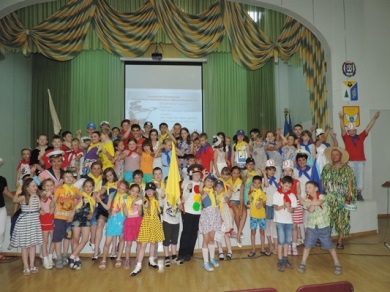 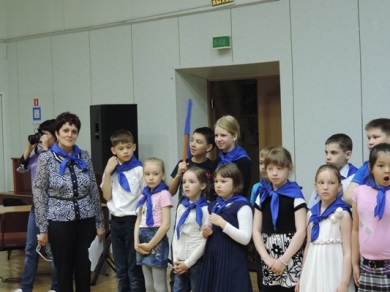 3. ПЕДАГОГИЧЕСКИЕ ПРИНЦИПЫ ПРОГРАММЫ1. Принцип гуманизации отношений: построение всех отношений на основе уважения и доверия.2. Принцип сотрудничества: отношения взрослых и детей на основе совместного интереса и деятельности, которое позволяет воспитаннику лагеря почувствовать себя творческой личностью.3. Принцип адаптивности: обеспечение механизмами и способами вхождения ребенка в сложную обстановку нестабильного общества.4. Принцип демократичности: массовость и добровольность в предлагаемых видах и формах свободного времени, участие детей в реальном самоуправлении.5. Принцип комплексности: единство оздоровительной и воспитательной работы с детьми, взаимосвязь с семьёй и социальными институтами.6. Принцип дифференциации: дифференциация интересов детей с учётом уровня их потребностей. Отбор содержания, форм и методов воспитания в соотношении с индивидуально-психологическими особенностями детей.7. Принцип творческой индивидуальности: личностно-ориентированный подход к организации коллективной жизнедеятельности лагеря, признание личности как социальной ценности.Заповеди волонтерского отряда:  1. Найди того, кто нуждается в твоей поддержке, помоги, защити его.  2. Раскрой себя в любой полезной для окружающих и тебя самого деятельности.  3. Помни, что твоя сила и твоя ценность –  в твоем здоровье.  4. Оценивай себя и своих товарищей не по словам, а по реальным отношениям и поступкам.  4. ЦЕЛЕВОЙ БЛОК ПРОГРАММЫЦель программы: создание условий для организации отдыха и занятости детей, формирование активной жизненной позиции, высоких нравственных принципов, гражданско-патриотического сознания личности.	Достижение цели становится возможным через решение следующих задач:1. Формировать у воспитанников активную гражданскую позицию, нравственно-этические качества, чувство патриотизма.2. Привлекать воспитанников к участию в добровольной безвозмездной помощи и социально-значимой деятельности.3. Развивать высокие нравственные качества путем пропаганды идей здорового образа жизни, добровольного труда на благо общества и привлекать воспитанников к решению социально значимых проблем (через участие в социальных, экологических, гуманитарных, культурно-образовательных, просветительских и др. направлениях).4.1. ПРЕДПОЛАГАЕМЫЕ РЕЗУЛЬТАТЫ ПРОГРАММЫПрограмма отражает необходимый обществу и государству социальный заказ на воспитание гражданина своей Родины, патриота с активной жизненной позицией. Конечным результатом реализации программы должна стать активная гражданская позиция и патриотическое сознание воспитанников, как основа личности гражданина России.Участие в социально значимой волонтерской деятельности вызовет позитивные изменения в личности воспитанников для которых, потребность улучшить окружающий мир, стремление помогать и заботиться о тех, кто меньше и слабее, тем, кто остро нуждается в помощи, становится осознанной необходимостью. 	Ожидаемые результаты:- формирование более ответственной, адаптированной, здоровой личности;- владение знаниями о ЗОЖ и умение аргументировано отстаивать свою позицию;- формирование здоровых установок и навыков ответственного поведения; - увеличение количества воспитанников, вовлеченных в волонтерские отряды; - расширение социального опыта;- привлечение детей к общественно значимой деятельности; - развитие лидерских качеств и умений;- умение общаться, владеть нормами и правилами уважительного отношения;- проявление инициативы детей в организации досуга;- желание участвовать в работе лагеря в дальнейшем;- развитие творческой активности каждого ребенка.5. КРИТЕРИИ И СПОСОБЫ ОЦЕНКИ КАЧЕСТВА РЕАЛИЗАЦИИ ПРОГРАММЫ6. СОДЕРЖАНИЕ ПРОГРАММЫВ период летних каникул на базе МБОУ «СШ №32» организуется  лагерь дневного пребывания детей «Профи», который будет осуществлять свою деятельность по программе «Планета звенящих сердец», утвержденной директором муниципального бюджетного общеобразовательного учреждения «Средняя школа №32».Данная программа по своему направлению является  гражданско-патриотической.  По продолжительности программа является краткосрочной, реализуется в течение лагерной смены (21 день).   Основной формой реализации смены является сюжетная игра. Программа составлена  с учётом возрастных особенностей воспитанников, обеспечивает их включенность в единый педагогический процесс, целенаправленно развивающий духовно-нравственную, интеллектуальную и социальную сферы жизни каждого ребенка в соответствии с их индивидуальными особенностями, а также требованиями современных образовательных стандартов. Основные направления реализации программы: спортивно-оздоровительное, гражданско-патриотическое, художественно-творческое, познавательное, экологическое, досуговое, трудовое.7. МЕХАНИЗМ РЕАЛИЗАЦИИ ПРОГРАММЫЕсли оглядеться и посмотреть внимательно вокруг, трудно не заметить, что среди нас живут люди, которым необходимо и дорого самое обыкновенное человеческое внимание и доброта, взаимоподдержка, помощь и сострадание.  В основу раскрытия содержания программы легла сюжетная игра, которая дает большие возможности для формирования позитивной направленности личности ребёнка. Участники смены (жители планеты) объединяются в «материки» (отряды). Каждый материк имеет свое название, девиз, герб и гимн.  Каждый житель пытается осознать своё место на материке, собственную значимость. Основным механизмом реализации программы являются тематические дни, в которые проводятся мероприятия в рамках тематики лагерной смены и жители «материков» в течение дня могут проявить себя и заработать «сердечко», которое «зазвенит» на  материке определённого отряда. Номинации, по которым оцениваются отряды:- творческий поиск и талант- нестандартное решение проблем- активная позиция - ответственные действия и поступки-о бщественно полезная и значимая деятельность- сотрудничество, содружество, сотворчествоК концу смены воспитанники собирают материки, населенные сердечками на общей планете, чтобы подарить тепло своих сердец, потому что человек, делающий другим добро, умеющий им сопереживать, чувствует себя счастливым. А когда человек счастлив, то сердце его поет, т.е. звенит. 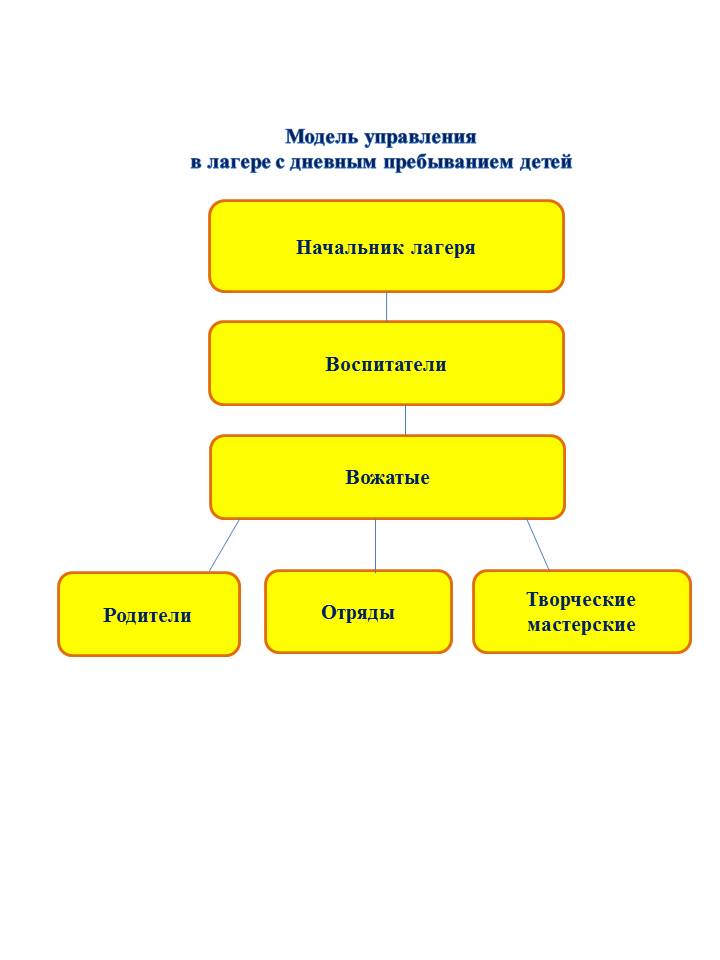 Режим работы лагеря с дневным пребыванием детейРежим дня в лагере с дневным пребыванием детей разработан в соответствии с гигиеническими требованиями и предусматривает максимальное пребывание на свежем воздухе, проведение физкультурных, культурных мероприятий, организацию игр, регулярное двухразовое питание. Режим жизнедеятельности лагеря соответствует требованиям СанПиН 2.4.4.2599-10.ЭТАПЫ И СРОКИ РЕАЛИЗАЦИИ ПРОГРАММЫКоординацию деятельности по реализации Программы осуществляет департамент    образования администрации города Нижневартовска. Главным исполнителем мероприятий Программы является муниципальное бюджетное общеобразовательное учреждение «Средняя школа №32».Программа лагеря с дневным пребыванием детей «Планета звенящих сердец»  включает в себя четыре основных этапа:подготовительныйорганизационныйосновнойзаключительный8. КАДРОВОЕ  ОБЕСПЕЧЕНИЕ ПРОГРАММЫВ реализации программы «Планета звенящих сердец» участвуют работники школы согласно штатному расписанию и должностным инструкциям. Общее руководство летнего лагеря дневного пребывания осуществляется начальником лагеря, который назначается приказом директора школы и подчиняется непосредственно ему.9. ИНФОРМАЦИОННО-МЕТОДИЧЕСКОЕ ОБЕСПЕЧЕНИЕ ПРОГРАММЫ, СИСТЕМА АНАЛИЗА РЕАЛИЗАЦИИ ПРОГРАММЫДля успешной реализации программы необходимо выполнение ряда условий:1. Четкое представление целей и постановка задач.2. Конкретное планирование деятельности.3. Кадровое обеспечение программы.4. Методическое обеспечение программы.5. Педагогические условия.6. Материально-техническое обеспечение.Методическое обеспечение программы. Наличие программы лагеря, плана работы отряда, плана-сетки. Должностные инструкции работников лагеря. Проведение установочного семинара для всех работающих в течение лагерной смены. Подбор методических разработок в соответствии с планом работы.Проведение ежедневных планерок. Разработка системы отслеживания результатов и подведения итогов.РУКОВОДСТВО И КОНТРОЛЬСИСТЕМА КОНТРОЛЯ ЗА РЕАЛИЗАЦИЕЙ ПРОГРАММЫКонтроль над качеством реализации программы лагеря с дневным пребыванием детей осуществляется начальником лагеря, назначенным приказом директора школы и заместителем директора, курирующего летний отдых воспитанников. Медицинским работником школы осуществляется комплексный медицинский осмотр воспитанников в течение первой и последней недели лагеря. Воспитатели в системе проводят рефлексию мероприятий, анкетирование детей и родителей 2 раза – на начало и по итогам лагерной смены, оформляют отчётную документацию по итогам смены. Психологом осуществляется психологическое сопровождение детей и проводится диагностика (приложение). По итогам контроля заместитель директора пишет  аналитическую справку, которая озвучивается на совещании при директоре в августе месяце.10. МАТЕРИАЛЬНО-ТЕХНИЧЕСКОЕ ОБЕСПЕЧЕНИЕ ПРОГРАММЫИмеющаяся у школы материально-техническая база позволяет организовать и провести смену качественно  и  максимально эффективно.1. Спортивный блок: спортивная площадка (площадь 3024 м²); футбольное поле (площадь 2017 м²); беговая дорожка; полоса препятствий из 5 элементов; 2 больших спортзала, спортивный инвентарь и оборудование.2. Медицинский блок: процедурный кабинет, стоматологический кабинет. 3. Сопутствующие оздоровительные кабинеты: кабинет психолога, актовый зал на 150 посадочных мест, читальный зал библиотеки с выходом в Интернет.4. Пищевой блок: столовая на 250 посадочных мест; буфет.5. Учебные кабинеты: кабинет психолога, кабинет корригирующей гимнастики, кабинет по ПДД, кабинеты в количестве 4-х для размещения воспитанников лагеря.6. Музей Боевой и Трудовой Славы «Истоки памяти»7. Музей Югорской природыДля эффективной работы лагеря используется оборудование:- мультимедийная установка – 4 - музыкальный центр – 1 - магнитофоны – 1 - цифровой фотоаппарат – 1 - цифровая видеокамера – 1- компьютеры – 4- музыкальная игра Just Dance – 2 - настольный футбол – 3 - комплекты настольных развивающих игрСПИСОК  ЛИТЕРАТУРЫАнтуфьева О.А., Анатольевна Ф.Т. Патриотическое воспитание подрастающего поколения: Методическое пособие. - Воронеж, 2006Арсеньева Т.Н., Виноградова Н.В., Пелевина И.М., Малоземов А.А. Волонтерские программы как ресурс развития и системной поддержки здорового образа жизни российской молодежи. Научно-методическое пособие. - Тверь, 2012. Бодренкова Г.П. Системное развитие добровольчества в России: от теории к практике: Учебно-методическое пособие.- М:АНО «СПО СОТИС», 2013.Гафаров В.В. Личность и ее взаимодействие с социальной средой: непроторенна дорога. - Новосибирск: изд-во СО РАН, 2008Григоренко Ю.Н., Кострецова У.Ю. Учебное пособие по организации детского досуга в детских оздоровительных лагерях и школе. - М.: Педагогическое общество России, 2010.Концепция духовно-нравственного развития и воспитания личности гражданина России / [сост. А. Я. Данилюк, А.М. Кондаков, В.А. Тишков] - М.: Просвещение, 2009.  - 24с. (Стандарты второго поколения).Лобачева С.И. Организация досуговых, творческих и игровых мероприятий в летнем лагере. – М.: ВАКО, 2007.Макарова А.И. Школьные каникулы. Игра на каждый день. - Нижний Новгород, 2013.Певная М.В. Международное волонтерство как ресурс российских университетов /Певная М.В., Калинина А.М. // Высшее образование в России. - 2016. - № 10.Тетерский С.В. Детский оздоровительный лагерь, - М.: 2007.ПриложениеПедагогические диагностикиАнкета входная (начало смены)Дорогой друг!Мы снова вместе! Для того чтобы сделать жизнь в нашем лагере более интересной, мы просим тебя ответить на некоторые вопросы:1. Твои первые впечатления от лагеря?________________________________________________________________________________2. Что ты ждешь от лагеря?________________________________________________________3. Есть ли у тебя идеи, как сделать жизнь в нашем лагере интересной и радостной для всех?________________________________________________________________________________4. В каких делах ты хочешь участвовать?________________________________________________________________________________5. Что тебе нравиться делать?_______________________________________________________________________________6. Хочешь ли ты чему-нибудь научиться или научить других?________________________________________________________________________________7. Кто твои друзья в лагере?________________________________________________________________________________Пожалуйста, закончи предложения (фразы):Я пришел в лагерь, потому, что____________________________________________________Я не хочу, чтобы _________________________________________________________________	Я хочу, чтобы____________________________________________________________________	Я боюсь, что ____________________________________________________________________	Пожалуйста, напиши также:Имя___________________ Фамилия___________________________	Анкета итоговая (конец смены)1. С каким настроением ты пришел к завершению смены?- восторженное, активное- радостное, теплое- светлое, приятное- спокойное, ровное- грустное, печальное- тревожное, тоскливое- состояние крайней неудовлетворенности2. Закончите, пожалуйста, предложения:Больше всего мне понравилось ____________________________________________________________________________________________________________________________________Самым полезным для меня было __________________________________________________________________________________________________________________________________3. На следующий год я хотел(а) бы посещать этот лагерь- да- нетЭкспресс-метод выявления лидеров в детском коллективеИнструкция: письменно ответить на несколько вопросов. Проводится анонимно. Вариант №1Кто в вашем отряде:1. …самый умный2. …самый смелый3. …самый болтливый4. …самый красивый5. …самый опаздывающий6. …самый замкнутый(по мере необходимости)7. … наша гордостьВариант №21. С кем из твоего отряда тебе всегда интересно?2. Кого бы ты взял с собой в поход?3. Его называют « душа компании».4. Он всегда меня поддержит.( назвать одну фамилию) Методика оценки психологической атмосферы в коллективе А.Ф. ФидпераИнструкция: в таблице приведены противоположные по смыслу пары слов, с помощью которых можно описать атмосферу в Вашем отряде. Чем ближе к правому или левому слову в каждой паре Вы поставите знак «+», тем более выражен этот признак.Обработка результатов: чем левее расположен балл по каждой строчке, тем благоприятнее атмосфера в коллективе. Итоговый показатель колеблется от 10 (наиболее положительная оценка) до 80 (наиболее отрицательная).Анкетирование  родителей (законных представителей)Уважаемые родители (законные представители)!С целью выявления степени удовлетворенности организацией отдыха и оздоровления воспитанников в пришкольном лагере предлагаем Вам ответить на вопросы:Название программыПрограмма  лагеря с дневным пребыванием детей «Планета звенящих сердец»Руководитель программыЛидия Алексеевна Мурашко, директор муниципального бюджетного общеобразовательного учреждения «Средняя школа №32»Автор программыНаталья Николаевна Филатова, заместитель директораАдрес учреждения, контактные телефоны, электронный адресул. 60 лет Октября 82, г. Нижневартовск, Ханты-Мансийский автономный округ-Югра, 628605тел/факс (3466) 450-450    E-mail: nv-shool32@mail.ruМесто проведенияМуниципальное бюджетное общеобразовательное учреждение «Средняя школа №32»География участниковОбучающиеся МБОУ «СШ №32», обучающиеся других школ в возрасте 6-14 лет, будущие первоклассникиФорма проведения и тип лагеряЛетний лагерь с дневным пребыванием детейКоличество смен2 смены. Общее количество воспитанников – 150 чел.Цель и основные задачи программыЦель программы: создание условий для организации отдыха и занятости детей и подростков, формирование активной жизненной позиции, высоких нравственных принципов, гражданско-патриотического сознания личности.Задачи программы:1. Формировать у воспитанников активную гражданскую позицию, нравственно-этические качества, чувство патриотизма.2. Привлекать воспитанников к участию в добровольной безвозмездной помощи и социально-значимой деятельности.3. Развивать высокие нравственные качества путем пропаганды идей здорового образа жизни, добровольного труда на благо общества и привлекать воспитанников к решению социально значимых проблем (через участие в социальных, экологических, гуманитарных, культурно-образовательных, просветительских и др. направлениях).Краткое содержание программыВ основу раскрытия содержания программы легла сюжетная игра, которая дает большие возможности для формирования позитивной направленности личности ребёнка. Участники смены (жители планеты) объединяются в «материки» (отряды). Каждый материк имеет свое название, девиз, герб и гимн.  Каждый житель пытается осознать своё место на материке, собственную значимость. Основным механизмом реализации программы являются тематические дни, в которые проводятся мероприятия в рамках тематики лагерной смены и жители «материков» в течение дня могут проявить себя и заработать «сердечко», которое «зазвенит» на  материке определённого отряда. К концу смены воспитанники собирают материки, населенные сердечками на общей планете, чтобы подарить тепло своих сердец, потому что человек, делающий другим добро, умеющий им сопереживать, чувствует себя счастливым. А когда человек счастлив, то сердце его поет, т.е. звенит. Материально-техническое оснащение учрежденияСпортивный блок: спортивная площадка (площадь 3024 м²); футбольное поле (площадь 2017 м²); беговая дорожка; полоса препятствий из 5 элементов; 2 больших спортзала, спортивный инвентарь и оборудование.Медицинский блок: процедурный кабинет, стоматологический кабинет. Сопутствующие оздоровительные кабинеты: кабинет психолога, актовый зал на 150 посадочных мест, читальный зал библиотеки с выходом в Интернет.Пищевой блок: столовая на 250 посадочных мест; буфет.Учебные кабинеты: кабинет психолога, кабинет корригирующей гимнастики, кабинет по ПДД, кабинеты в количестве 4-х для размещения воспитанников лагеря; музей Боевой и Трудовой Славы «Истоки памяти»; музей Югорской природы.Для эффективной работы лагеря используется оборудование:- мультимедийная установка – 4 - музыкальный центр – 1 - магнитофоны – 1 - цифровой фотоаппарат – 1 - цифровая видеокамера – 1- компьютеры – 4- музыкальная игра Just Dance – 2 - настольный футбол – 3 - комплекты настольных развивающих игрСумма средств для реализации программы22 779,00№ п/пКритерииПоказателиРезультат1.Укрепление физического и психологического здоровья воспитанниковМониторинговые замеры показателей физической подготовки.Формирование культуры здорового образа жизни у воспитанников.Отсутствие конфликтных ситуаций среди воспитанников. Сохранение и повышение показателей физической подготовки относительно начало и завершения лагерной смены.  Расширение кругозора культуры здорового образа жизни и необходимости соблюдения норм ЗОЖ.  2.Развитие лидерских и организаторских качеств, приобретение новых знаний, развитие творческих способностей, детской самостоятельности и самодеятельностиАктивное участие в  конкурсах различных  направлений.Проявление лидерских качеств, умения повести за собой команду.Проявление инициативы, любознательности в делах сменыВысокий процент участия в лагерных делах.  Создание творческих продуктов.Высокий уровень проявления инициативы, любознательности, лидерских качеств.3.Получение участниками смены умений и навыков  индивидуальной и коллективной творческой и трудовой деятельности, социальной активностиУчастие в индивидуальной и в коллективной творческой, трудовойдеятельности.Проявление социальной активности.Высокий процент детей, вовлеченных в   коллективную, творческую, трудовуюдеятельность.4.Развитие коммуникативных способностей и толерантностиКультура воспитания в общении со сверстниками и взрослым. Толерантное отношение детей друг к другу.Высокий  уровень воспитанности Отсутствие  конфликтных ситуаций в общении со сверстниками и взрослыми.5.Социализация  воспитанниковАдаптация воспитанников к условиям лагеря.Умение детей выходить из конфликтных ситуацийОтсутствие правонарушений.Отсутствие конфликтных ситуацийСнижение уровня правонарушенийНаправлениеФормы работыСпортивно-оздоровительноеЦель: создание благоприятных условий для формирования у воспитанников навыков здорового образа жизни.Задачи:- пропаганда здорового образа жизни, занятий спортом;- оздоровление участников смены;- вовлечение детей в различные формы спортивно-оздоровительной работы;- выработка и укрепление гигиенических навыков;- обеспечение активного отдыха.Утренняя гимнастикаОрганизация здорового питания детейПостоянное пребывание на свежем воздухеФизический труд (волонтерство)Организация спортивно-массовых мероприятий (командообразование, футбол, волейбол)Гражданско-патриотическоеЦель: возрождение лучших отечественных традиций благотворительности, воспитание доброты, чуткости, сострадания, приобщение к общечеловеческим ценностям.Задачи:- воспитание любви к родной школе и отчему дому, родному краю;- приобщение к духовным ценностям российской истории;- формирование нравственного отношения к окружающим;- знакомство с достопримечательностями и знаменитыми людьми округа, города, юбилейными датами России.Игра «Кто лидер?»Мероприятие «Я+ты+он+она=мы»Конкурс «Я в мире, мир во мне»Конкурс плакатов «Я волонтер»Давайте споемИнтеллектуальная игра «Люби и знай свой край родной»Деловая игра «Лидер и его команда»Тренинг «Я волонтер» Художественно-творческоеЦель: формирование социально-активной позиции детей, развитие творческих способностей.Задачи:- формирование творческих способностей личности к саморазвитию, самовыражению; - практическое применение полученных умений, навыков общественной деятельности.Проведение концертов, конкурсных мероприятийПроведение развивающих коллективно-творческих дел (на местности, по станциям, поискового характера, однодневных и многодневных ролевых игр)Организация музыкальных часов, танцевальных мастер-классовОрганизация работы творческих кружковПознавательноеЦель: расширение кругозора, развитие познавательных интересов к различным областям науки, видам деятельности, а также для самоопределения, самореализации.Задачи: - организация занятий, мероприятий, способствующих развитию логического мышления, внимания, памяти, интеллектуальному развитию детей;- расширение знаний об окружающем мире, знаменательных событий в истории.Тренировочные пятиминуткиИгры на развитие внимания, памяти, мышления, логические упражнения и задачиРабота с научно-познавательной литературой (справочники, энциклопедии) ЭкологическоеЦель: формирование у детей единого, целостно окрашенного образа мира как дома, своего собственного и общего для всех людей, для всего живого.Задачи: - прививать любовь к родной природе и краю;- расширить представления детей о предметах и явлениях природы;- воспитание чувств уважения к своему природному и социальному окружению;- формировать навыки культуры обращения с природой.Экологические акции на территории г. НижневартовскаОзеленение территории школыНаблюдения за живой и неживой природойПомощь бездомным животнымДосуговоеЦель: организация содержательной досуговой деятельности детей, развитие эстетического вкуса и коммуникативной культуры.
Задачи: - вовлечь как можно больше воспитанников в различные формы организации досуга- организовать деятельность творческих мастерских.
Посещение центральной детской библиотекиЦентра детского творчества, мероприятий познавательной и эстетической направленностиПроведение обучающих мастер-классов по подготовке добровольческих акцийТрудовое Цель: создание условий для воспитания  трудолюбия, формирования трудовых умений и навыков.Задачи:- вовлечение детей в разнообразные виды общественно полезного труда;- формирование и совершенствование трудовых навыков; - формирование положительных взаимоотношений между детьми в процессе трудаДежурство по уборке помещений Трудовые десанты по уборке территории школыВременной интервалЗапланированные мероприятия09.00-09.15Прием детей в лагерь09.15-09.30Утренняя зарядка09.30-10.00Завтрак10.00-12.00Лагерные мероприятия по плану12.00-13.00Отрядные дела, мероприятия на свежем воздухе 13.00-13.30Обед13.30-14.30Занятия по интересам14.30-15.00Построение, постановка задачи на следующий день15.00Уход домойЭтапыреализации программыЦельМероприятияОжидаемыйрезультатПодготовительный этапПроектирование деятельности лагеря на основе идей программы с учетом кадровой и материально-технической базы- издание приказа по школе о проведении летней кампании;- подготовка методического материала для работников лагеря;- подбор кадров для работы в летнем пришкольном лагере;- формирование нормативно-правовой базы пришкольного лагеря;- подготовка материально-технического обеспечения- комплектация штата лагеря;- готовность игровых комнат согласно требованиям;- готовность материально-технической базы лагеря;- определены основные направления работы;- утвержден план воспитательных мероприятий; - заключены договоры  с учреждениями города о сотрудничестве;- сформирована нормативно-правовая база летнего пришкольного лагеря «Профи»Организационный этапЗнакомство, выявление и постановка целей индивидуально-личностного и коллективного развития, сплочение отрядов, формирование законов и условий совместной работы, подготовка к дальнейшей деятельности по программе- встреча детей, распределение по отрядам;- анкетирование воспитанников;- обсуждение игрового сюжета на ознакомительной линейке (1 день);- запуск игровой модели  «Планета звенящих сердец», подготовка к торжественному открытию лагерной смены (2 день);- мероприятие, посвященное открытию лагерной смены;- проведение инструктажей по безопасности жизнедеятельности  в отрядных кабинетах и на территории лагеря;- игровая деятельность, направленная на знакомство, на сплочение коллектива, на выявление лидеров;- выбор органов самоуправления;- обсуждение названия отряда, девиза, атрибутики отряда;- дискуссия  по разработке законов отряда;- оформление отрядного уголка- отряды сформированы;- изучение  потребностей и ожиданий детей;- воспитанники имеют представление об игровом сюжете смены и начинают активную подготовку к самопрезентации;- воспитанники приняли  нормы и требования  на территории пришкольного лагеря;- дети мотивированы на дальнейшую  совместную деятельность;- выбраны занятия по интересам;- смена открыта, органы самоуправления приступили к работе;- отрядные кабинеты, территория лагеря приобрели свой обликОсновной этапРеализация программы пришкольного лагеря в практической работе- реализация основной идеи программы;- вовлечение воспитанников в различные виды коллективно-творческих дел, в кружковую деятельность, которая осуществляется в рамках работы образовательных модулей- создана благоприятная среда, обеспечивающая организованный отдых детей;- проведена работа по укреплению здоровья воспитанников;- созданы благоприятные условия для самовыражения личности в различных видах деятельности, их полноценного морального, психологического и физического развития; - увеличилось количество воспитанников, имеющих активную жизненную позицию,  осознающих необходимость ведения здорового образа жизни;- творческий продукт деятельности (фотоматериалы, листовки, видео ролики, концерты, выставки работ, летопись отряда, заметки на школьный сайт, выпуск стенгазеты)Заключительный этапСовершенствование системы работы за счет анализа деятельности летнего лагеря, внесение изменений в основные блоки организации деятельности и определение эффективности продолжения работы в данном направлении на следующий год- подведение итогов смены, поощрение детей;- выработка перспектив деятельности;- анализ предложений детей, родителей, педагогов о деятельности лагеря дневного пребывания - анкетирование  с родительской общественностью, воспитанниками лагеря;- анализ результатов входящего и итогового анкетирования в начале и конце смены; - анализ предложений детей, родителей, педагогов по деятельности лагеря;- ознакомление общественности через СМИ, школьный сайт с достижениями участников смены;- подведение итогов смены;- анализ работы и качество реализации программы№п/пКатегория специалистовШтатная численность1.Начальник лагеря12.Педагог-воспитатель43.Инструктор по физическому воспитанию14.Педагог дополнительного образования15.Обслуживающий персонал1МероприятияСрокОтветственныйПланеркапедагогического составаежедневно 8.45-9.00начальник Проверка отрядных плановна 3 день сменызам. начальникаПроверка отрядных уголков1 раз в 2 днязам. начальникаОказание методической помощиежедневноначальник педагог-организатор  Организация и контроль за проведением мероприятий, работой кружковежедневноорганизаторРабота с вожатымив течение сменыначальник зам. начальника12345678ДружелюбиеВраждебностьСогласиеНесогласиеУдовлетворенностьНеудовлетворенностьПродуктивностьНепродуктивностьТеплотаХолодностьСотрудничествоНесогласованностьВзаимоподдержкаНедоброжелательностьУвлеченностьРавнодушиеЗанимательностьСкукаУспешностьБезупречностьУдовлетворены ли Вы?ДаЧастичноНетЗатрудняюсь- организацией отдыха вашего ребенка- организацией питания в лагере- учетом индивидуальных особенностей вашего ребенка в лагере- возможностью проявиться способностями и умениям вашего ребенка- организацией досуговой занятости, перечнем мероприятий- участием ребенка в мероприятиях